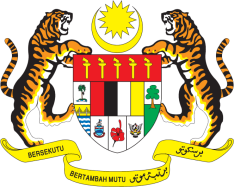 Statement by His Excellency Dato’ Dr. Ahmad Faisal Muhamad Permanent Representative of Malaysia to the United Nations Office and Other International Organisations 34th Session of the UPR Working Group Review of IranThank you, Mr. President.Malaysia welcomes the high level delegation of Iran and congratulates them for the detailed presentation of their national report.  Iran’s efforts to improve the livelihood of its people are commendable. Malaysia welcomes Iran’s Comprehensive Housing Plan for the period of 2017–2026. We believe that its effective implementation would benefit all, especially low-income households. We also welcome Iran’s policy that provides support and protection for the elderly. The recent adoption  of  the  Act  on  Protection  of  the  Rights  of  Persons  with  Disabilities are also steps in the right direction, to improve the living conditions of the differently-abled persons. Malaysia is of the view that further progress could be made in these areas. In this regard, we wish to make the following recommendations:3.1.	Continue implementing targeted programmes to further improve the well-being of older persons;3.2.	Ensure effective implementation of the Housing Plan through adequate resources and s comprehensive monitoring mechanism; and3.3.	Ensure accessibility of health-care services and facilities for persons with disabilities.Malaysia wishes Iran the best in its UPR undertakings. I thank you, Mr. President.GENEVA
8 November 2019